Country Fact FolderOfficial name: Republic of Korea (CIA)Common name(s): South Korea (CIA)Flag: 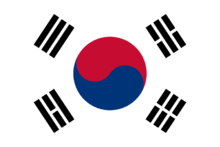 (CIA)GeographyLocation:(i.e. in the Middle East, between X country and Y country, north of Z river)Eastern Asia, southern half of the Korean Peninsula bordering the Sea of Japan and the Yellow Sea (CIA)Map: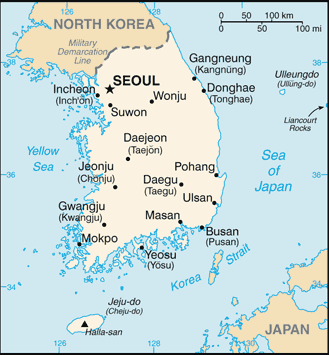 (CIA)Area:Total: 99,720 sq km Land: 96,920 sq kmWater: 2,800 sq km(CIA)Bordering nations:North Korea (CIA)Natural resources, including well-known rivers, mountains, deserts, etc:(i.e. Gobi Desert, Nile River)coal, tungsten, graphite, molybdenum, lead, hydropower potential(CIA)PeoplePopulation:Total: 48,955,203 (CIA)Male: 24,215.51 (CIA)Female: 24,372.82 (CIA)Population growth rate (how quickly the population grows): 0.204% (CIA)Birth rate (of X babies born, the % that survives): 1.19% (CIA)Life expectancy (for how many years is the average person able to live): 79.3 years (CIA)What are the biggest ethnic groups?(i.e. Turks, Han Chinese)homogeneous (except for about 20,000 Chinese)(CIA)What are the most common religions? (i.e. Christianity, Judaism, Buddhism) Christian 31.6% (Protestant 24%, Roman Catholic 7.6%), Buddhist 24.2%, other or unknown 0.9%, none 43.3% (CIA)Most common language(s) spoken:(i.e. Bahasa Malay, Norwegian) Korean, English (CIA)How to say “hello” in most common language(s):안녕 하세요 HelloLiteracy (the % of people who can read and write):Total: 97.9% (CIA) Male: 99.2% (CIA)Female: 96.6% (CIA)GovernmentGovernment type:(i.e. representative democracy, constitutional monarchy)Republic (CIA)Capital: Seoul (CIA)Major cities:Busan (Pusan), Daegu (Taegu), Daejon (Taejon), Gwangju (Kwangju), Incheon (Inch'on), Ulsan (CIA)Independence (what year was the country established as a modern nation-state?):15 August 1945 (CIA)Key political leaders:(i.e. President: Barack Obama)President: Park Geun-hye (“Park Geun-hye”. Baidu. 23 April 2013. <http://baike.baidu.com/view/276606.htm>)Participation in regional organizations, conventions, treaties, and agreements:(i.e. NATO, ASEAN, NAFTA)ASEAN (CIA)Participation in international organizations, conventions, treaties, and agreements:(i.e. Kyoko Protocol, United Nations, Genocide Convention) G-20, IAEA, IBRD, UN, UNAMID, UNCTAD, UNESCO, UNHCR, UNIDO, UNIFIL, UNISFA, UNMIL, UNMISS, UNMOGIP, UNOCI, UNWTO, UPU, WCO, WHO, WIPO, WMO, WTO, ZC (CIA)Describe the country’s position and influence in its region:(i.e. for China, you can say that it is an economic and political leader in Asia)It is an economic and traditional country in Aisa.Describe the country’s position and influence internationally:(i.e. you can say that India is one of the rising economies in the world but is not at a point where it can be called a world leader in terms of economic, military, or political influence ) Republic of Korea is one of the rising economies in the world but its birth rate is low in the world. Its military and political influence is still rising. EconomyGDP:  $1.611 trillion                                                                as of year 2012 (CIA)GDP per capita:   $32,400                                                as of year 2012 (CIA)Agricultural products:rice, root crops, barley, vegetables, fruit; cattle, pigs, chickens, milk, eggs; fish(CIA)Industries:electronics, telecommunications, automobile production, chemicals, shipbuilding, steel(CIA)What does the country import and export?Import: machinery, electronics and electronic equipment, oil, steel, transport equipment, organic chemicals, plastics (CIA)Export: semiconductors, wireless telecommunications equipment, motor vehicles, computers, steel, ships, petrochemicals (CIA)Which countries are your country’s biggest trade partners?ChinaUSJapan (CIA)Currency: (i.e. USD, RMB)USD, KRWExchange rate: (i.e. RMB 6.1 = USD 1)KRW 1121.16 = USD 100 (<http://www.123cha.com/hl/?q=100&from=USD&to=KRW&s=USDKRW#symbol=USDKRW=X;range=3m>)MilitaryMilitary branches (the different parts of the military):(i.e. Turkish Armed Forces, Turkish Land Forces) Republic of Korea Army, Navy (includes Marine Corps), Air Force (CIA)Manpower available for military service:Total: 25,609,290Males: 13,185,794 (CIA)Females: 12,423,496 (CIA)Military expenditures (% of GDP):2.7% of GDPInternational IssuesMilitary, political, and border disputes:(i.e. my country is fighting with Y country over who the Z river belongs to)My country is fighting with Japan over the Liancourt Island belongs to. (<http://www.china.com.cn/zhuanti2005/node_5820129.htm>)Economic disputes:(A country wants to sell oil to B country with no tax, but B country will not agree) Republic of Korea has technologies and trade competitions with Japan. (<http://viewpoint.inewsweek.cn/columns/columns-2284.html>)Environmental problems: (i.e. pollution, melting glaciers)Air pollution, water pollution (<http://xk.cn.yahoo.com/articles/080128/1/8c75_2.html>)Illicit trade (drugs, weapons, people, etc):(i.e. heroine, machine guns) Tobacco Products (<http://www.who.int/mediacentre/news/releases/2013/fctc_20130110/en/>)Refugees and displaced persons:(i.e. 2,000+ people with no citizenship) Many North Korean refugees and displaced persons came to South Korea.(<http://www.360doc.com/content/06/1225/18/7579_306381.shtml>)Other disputes and issues:South Korea is urging Japan not go through with celebrations marking the incorporation of disputed islands, saying it will further inflame relations over a territory dispute that has already soured ties. Dubbed "Takeshima Day", South Korea has also raised concerns that senior Japanese government officials are scheduled to attend the celebratory event. (<http://english.cntv.cn/program/newshour/20130222/104325.shtml>)Work Cited:CIA“South Korea” Central Intelligence Agency 24 April 2013 <https://www.cia.gov/library/index.html>
Baidu“Park Geun-hye”. Baidu. 23 April 2013. <http://baike.baidu.com/view/276606.htm><http://www.123cha.com/hl/?q=100&from=USD&to=KRW&s=USDKRW#symbol=USDKRW=X;range=3m><http://www.china.com.cn/zhuanti2005/node_5820129.htm><http://viewpoint.inewsweek.cn/columns/columns-2284.html><http://xk.cn.yahoo.com/articles/080128/1/8c75_2.html><http://www.who.int/mediacentre/news/releases/2013/fctc_20130110/en/><http://www.360doc.com/content/06/1225/18/7579_306381.shtml><http://english.cntv.cn/program/newshour/20130222/104325.shtml>